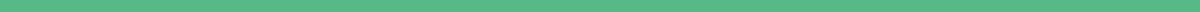 by: Sergey Dolmatov for: recode.byСтек функция админ панели сайта студия58.белОсновная информация: URL-сайтастудия58.белURL-админ панели студия58.бул/admin/index.phpОбщее описание функциональных возможностей Админ панель позволяет администратору сервиса частично взаимодействовать с исходным кодом страниц. Управлять категориями и страницами “просмотра товара”. Загружать изображения,  управлять заказами поступившими с сайта . В админ панели присутствует несколько платёжных решений, с возможностью изменять и настраивать каждое из них отдельно. Однако. из автоматических платёжные решений, корректно работает только Яндекс деньгиОтдельно вынесен функционал взаимодействия администратора с блогом проектом. Преимущества админ панелиЛегкий интерфейс - админ панель не перегружена элементами интерфейсаБыстрое взаимодействие админ панели с с базой данных  - контент формируется только со строками, что значительно ускоряет скорость получения и отправки данных на сервер Импорт/Экспорт/Создание бекапа  -  Дать администратору возможность создавать бекапы когда ему нужно - + 10 к кармеВозможности взаимодействия администратора над контентом стран и товаров Недостатки админ панели Плохая архитектура  - Архитектура готовой админ панели не готова к масштабированию Сложный интерфейс для редактирования товара - интерфейс излишни переполнен редактируемым контентом Сложная логика взаимодействия с фильтрами Неудобное управление заказами - слишком сложный и путаный интерфейс Излишний раздел “Метки” - по сути вообще не является функциональным разделом Слабое ЧПУ - ссылки в редактируемых страницах прописываются автоматически, однако подвержены логическим багам по символам кодировки (эмоджи/юникод/спецсимволы) Некорректная автоматическая настройка sitemap - сайтмап составлен не корректно из-за чего сайт теряет в поисковой выдачи. Импорт товара - он хоть и есть, но не масштабируемый и не способный подстроится под нужды администратора Интерфейс не чувствительный к ошибкам - администратор не получает уведомлений, если совершил ошибку и не может откатится к редактируемой версии (обнуление полей, до предыдущего состояния) “водяной знак” либо не работает вовсе, либо работает некорректно Нужна ли ему возможность администрировать сайт с мобильного устройства Раздел “Каталог”URl - раздела: кликГлавная страница раздела “каталог” разделена на 3 вкладки: Товары Категории Фильтры По-умолчанию открывается вкладка Товары Каталог->Товары:Url - раздела: кликНа страницы выводится:Список всех имеющихся товаров;Кнопка добавления товара;Суб фильтры по списку товаров;Возможности администратора: Дополнительные опции товара - по нажатию на кнопку в списке товара, администратор может включить некоторые элементы товара:Элемент из кожи - (bool) есть в товаре элемент из кожиКарман для ноутбука - (bool) есть ли в товаре карман для ноутбука  Новинка  - (bool) является ли товар новинкой Элементы управления товаром - администратор может прямо управлять каждым товаром, из списка, в рамках описанных действий: Отображение товара - (bool) выводить товар на в каталоге сайтаДублировать товар  [не работает]-  (null) функция не работает, но по идея должна создавать полную копию товара и предоставлять к ней доступ на редактирование Удалить товар - (action) удаляет информацию о товаре из базы данных Предпросмотр товара  - (action) открывает окно предварительного просмотра товара на сайте в новой страниц Редактирование товара (link) открывает страницу с возможностями редактирования товара Управление стоимостью и количеством товара - администратор может задать стоимость и количество товара прямо в списке, для каждого отдельного товара Стоимость товара - (float) цифровое значение с плавающей точкой (2 знака после запятой). Отображает стоимость товара в рублях Количество товара - (int) цифровое значение (по умолчанию бесконечно) отображающее количество товара на складе Фильтрация списка товара - список товара фильтруется по категориям товара и дополнительным опциям товара, указанным вышеДобавление товара  - (action) открывает отдельную страницу с возможностью добавление нового товара Каталог->Товары-> Редактирование и добавление Url раздела: кликСтраница редактирования и добавления товара полностью идентична. С одной лишь разницей, что для редактируемого товара данные о товаре подгружаются в инпуты из БД Возможности администратора: Задать название товара (string) - Название товара будет использоваться для автоматического построения ЧПУ и попадёт в sitemap Выбрать отображать ли товар на сайте (bool) - Может вывести/скрыть товар на сайте и в каталоге соответственно Выбрать показывать ли товар на главной страницы (bool) - Просто выводит товар на главную страницу, если включен Выбрать несколько категорий для товара (multiselect) - (список категорий частично редактируется администратором в другом разделе) Задать артикул (string) [Не используется] - не удалось установить как это используется Задать стоимость (float) - указать стоимость товара в Белорусских рублях Задать цену  со скидкой (float) [Не используется] - не удалось установить как это работает Задать количество товара на складе (int) - Если не задано то бесконечное, иначе может быть числом, включая 0Добавить цифровой товар [Не используется] - Не удалось установить как это используется Выбрать несколько ярлыков для товара [multicheckbox]  - выбрать один из нескольких фиксированных ярлыков товара (Новинка, Карман для ноутбука, Элементы кожи, Проходит в ручную кладь) Задать URL адрес (string) - Задать Url сайта в разделе /products/, относительно корневого каталога сайта Задать заголовок страницы товара (string) - Используется в теле title Задать ключевые слова страницы товара (string) - Используется в теге:
 <meta name="keywords" content="THIS IS KEYWORDS" />Задать описание страницы товара (string) - Используется в теге 
<meta name="description" content="THIS IS KEYWORDS" />Загрузить изображения товара (multfiles) - используются на странице просмотра товара в главном слайдере Управлять порядком изображений товара (action) путём перетаскивания между собой изображений, администратор может изменять порядок изображений в слайдереЗагрузка изображений по ссылке (string) - Администратору достаточно указать ссылку на изображение и скрипт его загрузит Загрузка изображений прямым файлом (files) - Загружает выбранный администратором файл на северДобавить видео (string) - Администратор может добавить ссылку на видео, тогда в каталоге и на главной странице у товара появится значок видео Управление фильтрами (multicheckbox) - Отметить одну из нескольких групп фильтров, подходящих для товара: Материалы (multicheckbox) - отметить несколько типов материалов (тип материала не редактируется из админ панели) Пол (checkbox) [Не работает] - отметить пол? Цвет  (multicheckbox) -  отметить несколько типов цветов для материала. Список цветов не редактируется из админ панели Выбрать похожие товары (action) - выбрать и задать несколько товаров, как похожие товарыРазместить на vitrini.by (bool) [Это вообще работает?] - если активно, то просит указать пол и описание Задать краткое описание (string) - информация написанная в этом поле выводится в блоке справа, от слайдера (на десктопе). Исходя из описание, используется как краткий список преимуществ товара Задать полное описание товара (string) - подробное описание товара, выводится внизу под слайдером и кратким описание товара (десктоп). 
Каталог->КатегорииURL раздела: кликНа странице выводится:Список категорий сайтаКнопка: “Добавить категорию”Возможности администратора: Предварительный просмотр категории (action) - открывает страницу в новой вкладке. На которой отображена выбранная категория сайтаОтображение категории (bool) - отобразить/скрыть целую категорию на сайте Вывести категорию в главное меню сайта (bool) - отобразить/скрыть название категории в главном меню сайта Удалить категорию  (action)  -удаляет категорию с сайтаРедактирование категории (action) - открыть категорию для редактированияСоздание категории (action) - открыть страницу для создания новой категорииКаталог->Категории->Добавление и редактирование URL-адрес: клик Страница редактирования и добавления категории полностью идентична. С одной лишь разницей, что для редактируемого товара данные о товаре подгружаются в инпуты из БД Возможности администратора: Задать название категории (string) [Работает не правильно] - название категории выводится как тег меню и в URL сайта // Не формируется ЧПУ, поисковые роботы индексируют страницу как набора спецсимволов (по аналогии с доменом, при копировании) Отображение категории на сайте (bool) - выбрать включать отображение категории на сайте, или нет Задать URL адрес (string) - Задать Url сайта в разделе /products/, относительно корневого каталога сайта Задать заголовок страницы категории (string) - Используется в теле title Задать ключевые слова страницы категории  (string) - Используется в теге:
 <meta name="keywords" content="THIS IS KEYWORDS" />Задать описание страницы категории  (string) - Используется в теге 
<meta name="description" content="THIS IS KEYWORDS" />Загрузить изображения категории  (file) [Не используется?] - используются на странице просмотра товара в главном слайдере Описание категории (string) [Не используется] - должно куда-то выводится, но не удалось установить куда Каталог->ФильтрыURL адрес: кликНе удалось установить как это работает  Раздел “Заказы” URl - раздела: кликГлавная страница раздела “Заказы” разделена на 6 вкладок, 5 из которых являются отображением статуса заказа: Новые - новые заказы, не обработанные администратором Не подтвержденные  [Не работает?]- должен собираться список оборванных заказов. Я пробовал оборвать заказ - у меня новый заказ в админ панель не добавился Принятые - заказы которые сейчас находятся в работе Выполненные - заказы, которые успешно выполнены Удаленные - заказы удаленные администратором Метки  - раздел для создания и настройки метки заказа. Администратор может присвоить метку любому заказу Заказы->Управление заказами На первых пяти вкладках функционал списка и страницы полностью идентичны. Как указано выше, вкладки лишь отображают статус заказа Возможности администратора: Удаление заказа - администратор может удалить любой заказ. нажав на соответствующую кнопку в списке заказа. При этом заказ не удаляется из БД, а просто меняет статус на удаленный Печать заказа - открывает новую страницу с шаблоном для печати заказа Статус оплаты заказа - отображает оплатил ли пользователь заказ или нет. Администратор может самостоятельно редактировать статус оплаты заказаФильтр списка по меткам - фильтрует список заказов по меткам, указанным администратором в 6 вкладке раздела “заказы” Редактирование / добавление заказа - перенаправляет администратора на страницу редактирования или добавления заказаЗаказы->Редактирование / Добавление заказа Url раздела: кликСтраница редактирования и добавления заказа полностью идентична. С одной лишь разницей, что для редактируемого заказа данные о заказе подгружаются в инпуты из БД Возможности администратора: Управление статусом заказа (selected) - администратор может выбрать статус заказа из фиксированного списка, идентичного с вкладками раздела Изменять выбранный пользователем товар (action) - для каждого заказа администратор может редактировать выбранный пользователем товар Распечатать заказ (action) - открывается новая страница с шаблоном для печати Привезти на выбор (action) [Не используется?] - не понятно как это работает. Но администратор может выбрать ещё один товар, возможно как бонус, или типа того Задать скидку (int)- Установить скидку на текущий заказ в процентном соотношение Выбрать тип доставки (selected) - выбрать один из фиксированных типов доставки Задать стоимость доставки (float) - стоимость указана по умолчанию в бел рублях. Стоимость доставки суммируется со стоимостью заказа (по умолчанию) Установить отдельную оплату доставки (bool) [Не используется?] - судя по всему должно выставлять отдельный счет Управлять типом оплаты (selected) - выбирает метод оплаты заданный в разделе “настройки->оплат” Установить статус заказа (bool) - указывает оплачен заказ пользователем или нетУведомить покупателя о изменения состояния заказа (bool) -[Не используется?] - администратор может включить уведомления для пользователя, о изменения статуса заказа. Однако, найти как именно пользователь получает уведомления не удалось Редактирование деталей заказа Имя (string) - задать имя пользователя совершившего заказ email (string) - задать E-Mail пользователя совершившего заказ Номер телефона (string) - задать номер телефона пользователя Адрес (string) - задать адрес пользователя Комментарий пользователя (string) - при оформление заказа пользователь может указать комментарий к заказу, который доступен для редактирования администратору Дата заказа - не редактируется и создается автоматически в момент совершения заказа Задать метку к заказу (multiselect) - администратор может прикрепить метку к заказу. Список меток берется из раздела “Заказы->Метки”. Список меток динамичный и доступен для редактирования администраторуЗадать примечание к заказу (string) -  Администратор может задать комментарий к заказу видимый только ему Transaction ID  (null)-  уникальный идентификатор транзакции - должен отображать ИД транзакции в ПА. Но не уверен, что это работает именно так. Не доступен для редактированияЗаказы->МеткиUrl раздела: кликСтраница редактирования и создания меток для заказа. По сути является не более чем инструментов для добавления произвольного  текста с цветовым индикатором. Заданные в этом разделе метки доступны для фильтрации в разделе “заказы” и для добавление к каждому заказу. Возможности администратора: Добавление / Редактирование меток заказа - администратор может редактировать или добавить метку в систему Удалить метку - удаляет метку из Базы данных Заказы->Метки->Добавление / Редактирование метки URL-адрес: кликСтраница редактирования и изменения метки заказа полностью идентична. Возможности администратора: Задать название метки (string) - создает название метки. Прямо таким попадает в БД и в разделы “Заказы” Установить цвет метки (string) - задать цвет метки при помощи воздушного HEX редактора цвета Раздел “Страницы” URL-адрес: кликРаздел страницы разделён на две вкладки: Основное меню - страницы из этой вкладки доступны на главном сайте в основном меню и в подвале сайта Другие страницы - страницы зарезервированные в системе и доступны по URL заданному администраторомНе удалось определить что именно в функционале нарушено. Скорее всего из-за вывода в главное меню категорий сайта немного нарушилась логика отображения контента в главном меню. Функционал для “Основное меню” и “Другие страницы” полностью идентичен! Возможности администратора: Управлять порядком страниц (action) [Не работает?]- администратор может управлять порядком отображения страниц, перетаскивая их в списке Просмотреть страницу (action) - открывает страницу в новом окне, подставляя контент в шаблон Включить/Выключить отображение страницы (bool) - администратор может отобразить/скрыть страницу на сайте Удалить страницу (action) - удалить страницу из базы данных и сайта соответственно Добавить / Редактировать страницу (action) - добавлять и редактировать страницы сайта Страницы->Добавление / Редактирование страниц URL-адрес: кликСтраница редактирования и добавления страниц идентичны. Принцип уже описан выше) Возможности администратора: Задать название страницы (string) -  Задать название страницы Включить/выключить вывод страницы (bool) - Скрывает/Показывает страницу на сайтеНазвание пункта в меню (string) - задать название для пункта в меню. Выводится на сайте в том виде, как есть Меню (select) - выбрать где будет выводится страница в основном меню или других страницах Задать URL адрес (string) - Задать Url сайта в разделе /, относительно корневого каталога сайта Задать заголовок страницы (string) - Используется в теле title Задать ключевые слова страницы (string) - Используется в теге:
 <meta name="keywords" content="THIS IS KEYWORDS" />Задать описание страницы (string) - Используется в теге 
<meta name="description" content="THIS IS KEYWORDS" />Текст страницы (string) - Задать тело страницы. Подставляется в тело просматриваемой страницы Нужен ли этот раздел в новой админ панели в принципеРаздел “Блог” URL-адрес: кликФункциональные возможности администратора полностью повторяют возможности описанные в разделе “Страницы”. С одним лишь отличие, что странице выводятся в блоге, а не в основном меню или другом. Если функционал в блоге должен отличаться от функционала описанного в разделе “страницы” - это необходимо прямо указать Раздел “Автоматизация” URL-адрес: кликРаздел “автоматизация” разделён на 3 вкладке:Импорт (открывает по умолчанию) - раздел созданные для импорта (загрузки) товара в базу данных Экспорт - экспортирует текущий товар в CVS таблицу Бекап - раздел не работает. Однако, можно предположить, что создан для автоматического архивирования сайта и контентаНе уверен, что этот функционал вообще нужен в новой админ панелиАвтоматизация->Импорт товара URL-адрес: кликЗагрузка товара из CSV файла, в БД Возможности администратора: Выбрать файл для загрузки на сервер (file) - Выбранный файл должен быть в формате CSV и следовать жестким правилам структурирования файла Загрузить файл (action) - кнопка для загрузки файла на сервер Скачать пример файла (action) скачивает дефолтный пример для формирования таблицы в формате CSVПо логике вещей, загруженные данные добавляются в каталог товаров. Проверять не стал, мало ли что-то не работает Автоматизация->Экспорт товара URL-адрес: кликВыгрузка таблицы товара в формате CSVВозможности администратора: Кнопка “Экспортировать” (action) - выгружает таблицу с товаромАвтоматизация->БекапURL-адрес: кликРаздел не работает, так как не хватает прав на сервере, для записи файлов в каталоге. Однако, можно предположить, что создан для автоматического архивирования сайта и контентаРаздел “Дизайн” URL-адрес: кликПо моему этот раздел вообще не нужен в новой админ панелиРазделён на 4 вкладки, каждая из которых по сути является набором данных для редактирования:Тема - Раздел созданный для редактирования тем сайта, однако сейчас не работает в полной мере (выводит только раздел default) Шаблоны - Раздел для редактирования tpl файлов сайта Стили  - Раздел для редактирования CSS файлов сайтаИзображения - Изображения используемые в теме. Раздел позволяет загружать, редактировать и удалять изображения. Выбранные изображения доступны для использования в tpl | css файлах Раздел “Настройки” URL-адрес: кликРаздел настройки разделён на 5 вкладок: Настройки (открывается по умолчанию) - основные настройки сайта Валюты - Управление списком валют сайта Доставка - управление типом доставок, подключенными на сайте Оплата - Управление способами оплаты на сайте Менеджеры - управление списком администраторов сайта Настройки->Настройки URL-адрес: кликВ разделе настройки выведены основные параметры сайта, оповещения, настройки цены, каталога и водяной знак товара Возможности администратора: Задать имя сайта (string) [Не работает?] -  Задать название сайта. Не удалось узнать как это работаетЗадать имя компании (string) - Задать имя сайта. Выводится в подвале, на каждой странице сайта Задать формат даты (string | separation) Регулярное выражение для формирования формата вывода даты Задать E-Mail для восстановления пароля (string) [Не работает?] - по идеи, должен использоваться в инструкции для восстановления пароля, но найти где это выводится не удалось Задать номер телефона для сайта  (string)  - выводится на главной странице, в верхнем меню и в подвале сайтаУправление адресом оповещений (string)  - Указывает E-Mail адрес, для обработки оповещений, формирования фидбека и уведомлений о комментариях Задать разделитель копеек (selected)  - выбрать из фиксированного списка, точкой или запятой разделять стоимость товара [не нужный функционал?]Задать разделитель тысячи (selected) - выбрать из фиксированного списка пробел, запятая или ничего в разделителе тысячных значений цены [не нужный функционал?]Задать количество отображаемого товара на странице (int) - установить количество выводимого на страницах (главная, каталог) товаров Задать количество выводимого товара на странице админ панели (int) - установить количество выводимого за раз товара в админ панели Задать максимальное число товаров в заказе (int) - установить максимальное количество товара в одном заказе Показать/скрыть цены на сайте (bool) Показать/Скрыть кнопку “заказать” (bool) Задать водяной знак для изображения товара (file) - выбрать и загрузить файл изображения, которое будет использоваться в качестве водяного знака Задать горизонтальное положение водяного знака (int) - положение водяного знака, относительно изображения (в процентах) Задать вертикальное положение водяного знака (int) - положение водяного знака, относительно изображения (в процентах) Задать прозрачность водяного знака (int) - устанавливает прозрачность водяного знака на изображение (в процентах) Задать резкость водяного знака (int)  - устанавливает резкость водяного знака на изображение (насыщенность пикселями в процентах) Настройки->ВалютыURL-адрес: кликНа странице настройки валюты выводится список валют используемых на сайте Возможности администратора: Задать название валюты (string) - название валюты выводится на сайте и в админ панели Задать знак валюты (string) - Сокращенное название для валюты (руб.). Используется на сайте и в админ панели Задать ISO код валюты (string) - ISO код валюты (BYR). Используется на сайте и в админ панели Добавить новую валюту (action) - добавляет новую валюту для сайта, с описанными выше параметрами Включить/выключить валюту (bool) - управлять отображением валюты на сайте и в админ панели Включить/выключить вывод копеек (bool) - формирует формат валюты. Отображать или скрывать копейки, после основной цены Настройки->ДоставкаURL-адрес: кликНа странице настройки доставки выводится список активных способов доставки с возможностью редактирования и добавления новых способов доставки Возможности администратора: Включить/выключить способ доставки (bool) - Сделать способ оплаты доступным на сайте Изменить порядок доставки (action) - Перетаскивая способы доставки, администратор может формировать очередность выводимых способов доставки Удалить способ доставки (action) - удалить способ оплаты из системы (сайт + админка) Редактирование / Добавление способа доставки Настройки->Доставка->Редактирование / Добавление способа доставки URL-адрес: кликДобавление и редактирование способа оплаты отличается лишь заполнением инпутов. Возможности администратора: Задать название способа доставки (string) - способ доставки выводится в том же виде на сайте и в админ панели Включить/Выключить способ доставки (bool) - Сделать способ доставки активным для пользователей, или нет Задать стоимость доставки (int) - Стоимость доставки по умолчанию указывается в Белорусских рублях и прибавляется к сумме заказа Задать значение для бесплатной доставки (int) - Доставка будет считаться бесплатной, если сумма заказа больше, чем указанное значениеОплачивается отдельно (bool) - Указывает считать стоимость доставки в стоимость заказа или нет Задать способ оплаты (multicheckbox) - Выбрать один из нескольких существующих способ оплаты. Способ оплаты динамичный и доступный для редактирования в админ панели Задать описание способа доставки (string) - Описание доставки выводится на сайте и доступно пользователю при выборе способа доставки Настройки->Доставка->ОплатаURL-адрес: кликКонтент страницы динамичный и разработан исключительно под созданные направления оплаты Настройки->МенеджерыURL-адрес: кликРаздел для создания администраторов и распределения ролей и доступов для созданных учетных записей в админ панели.Возможности администратора: Добавление / Редактирование менеджеровНастройки->Менеджеры>Добавление / Редактирование URL-адрес: кликСоздание и редактирование прав созданных администраторов. Возможности администратора: Задать логи менеджера (string) - Логин используется для доступа в админ панель Задать пароль менеджера (string) - Пароль используется для доступа в админ панель Редактирование прав доступа (multicheckbox) -  задать и настроить возможности менеджеров. Список возможностей статичный и не доступен к редактированию